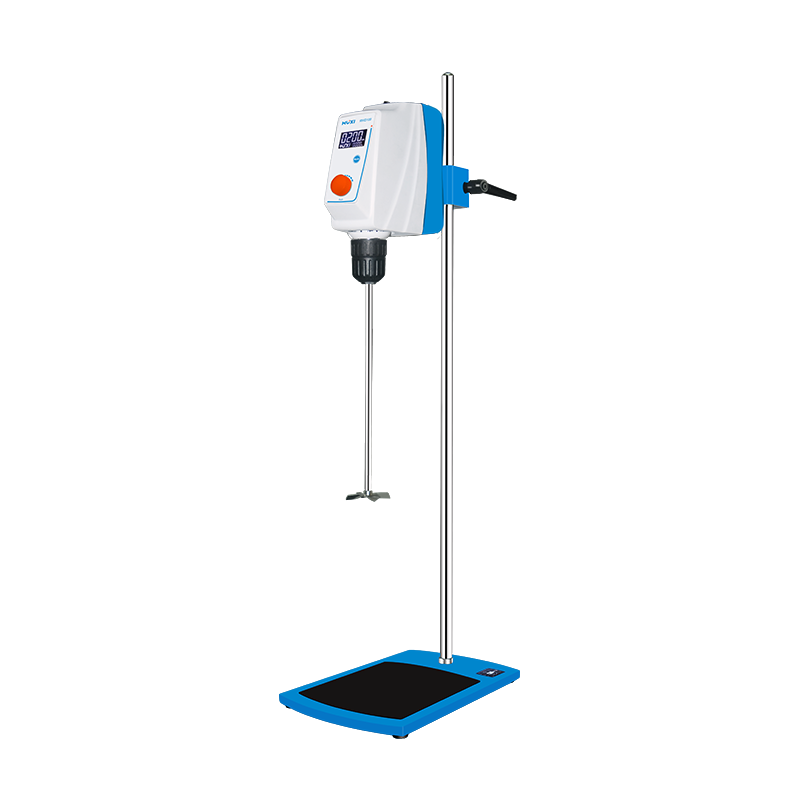 1、产品应用LCD顶置式搅拌器采用自锁式夹头，自主研发方形升降固定夹。大液晶屏显示，转速和时间可调，用于固液、液液或中高粘度样品混合；主要应用于科研、医药、化工、石化、化妆品、食品、生物等领域。2、产品特点LCD屏显示，转速和时间可粗调，在工作状态下也可对工作时间进行微调；转速30-2200rpm，可恒定转速，高低速可控；采用直流无刷电机，可长时间安全运行，性能出众；过载和电机保护，出现过载，短路或异常等情况，自动切断电路并报警，保证实验安全；配置搅拌桨穿透孔，用户不用调节仪器的安装高度，只需搅拌杆的安装位置即可；扭矩可根据样品的粘度变化自动调整，方便实验操作；多种搅拌桨，支架可选。技术参数4、装箱清单型号RWD100适配器输入电压V100~240适配器输出电压V24频率Hz50~60最大搅拌量 L 40转速范围rpm30~2200转速显示LCD转速精度rpm±1调速方式粗调+精调定时范围min1~9999时间显示LCD最大扭矩N.cm60最大粘度mpa.s50000输入功率W120输出功率W100保护等级IP42电机保护显示故障自动停止过载保护显示故障自动停止安全保护夹头保护套+防滑垫允许环境温度℃5~40允许环境湿度%80主机仪器尺寸mm210*290*800主机包装尺寸mm475*340*200套装包装尺寸mm803*400*140主机仪器净重kg4.7主机包装毛重kg6.5套装仪器净重kg7.5套装包装毛重kg12.5名称数量单位主机1台电源1根通用平板支架11套不锈钢四叶式搅拌桨1根合格证（保修卡）11份使用说明书11份